Итоговое собеседование по русскому языку в 2023 году 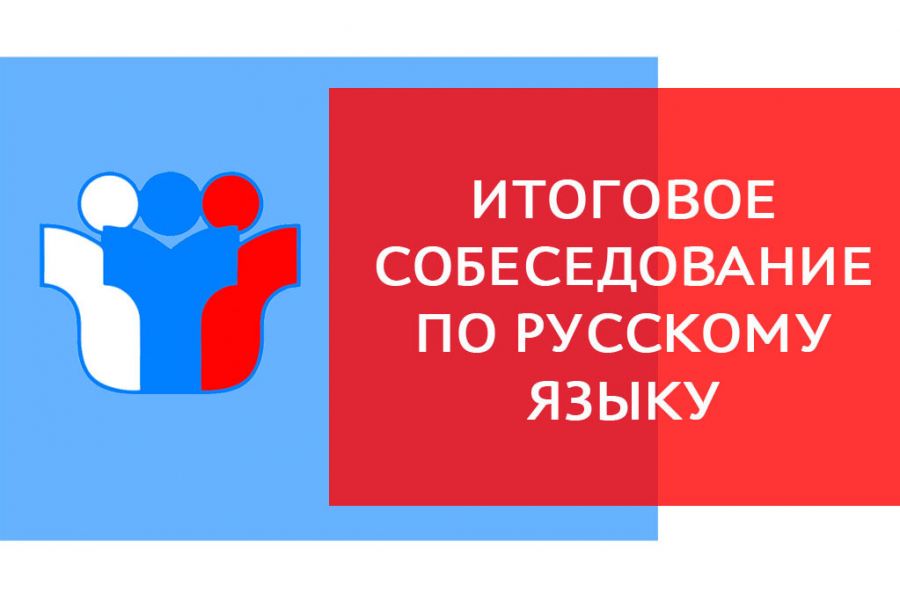 оооИтоговое собеседование по русскому языку является одним из условий допуска к ГИА-9 и проводится в образовательных организациях по месту обучения девятиклассников. Результатом итогового собеседования является «зачет» или «незачет».оооВ 2023 году итоговое собеседование будет проводиться в февральские сроки (8 февраля) и в дополнительные сроки (15 марта и 15 мая).оооВ дополнительные сроки к участию в итоговом собеседовании допускаются обучающиеся:получившие по итоговому собеседованию неудовлетворительный результат («незачёт»);не явившиеся на итоговое собеседование по уважительным причинам (болезнь или иные обстоятельства), подтвержденным документально (по решению педагогического совета школы);не завершившие выполнение итогового собеседования по уважительным причинам;удаленные с итогового собеседования за нарушение Порядка проведения (по решению педагогического совета школы).оооПисьмо Федеральной службы по надзору в сфере образования и науки (Рособрнадзор) от 28 января 2019 года № 10-52 "Об организации проведения итогового собеседования по русскому языку для участников с ограниченными возможностями здоровья" - ссылка.Контрольные измерительные материалы итогового собеседования состоят из четырех заданий:чтение текста вслухподробный пересказ текста с включением приведенного высказываниямонологическое высказываниедиалогоооПроект демонстрационного варианта контрольных измерительных материалов итогового собеседования по русскому языку в 2023 году - ссылка.оооК ГИА-9 допускаются обучающиеся, не имеющие академической задолженности, в полном объеме выполнившие учебный план или индивидуальный учебный план (имеющие годовые отметки по всем учебным предметам учебного плана за 9 класс не ниже удовлетворительных), а также имеющие результат «зачет» за итоговое собеседование.оооГИА-9 в форме ОГЭ и (или) ГВЭ* включает в себя четыре экзамена: по русскому языку и математике, а также два экзамена по выбору: физике, химии, биологии, литературе, географии, истории, обществознанию, иностранным языкам (английскому, французскому, немецкому и испанскому), информатике и ИКТ.ооо*Участники с ограниченными возможностями здоровья, дети-инвалиды и инвалиды по своему желанию могут принять участие в ГИА-9 (ОГЭ и/или ГВЭ) по двум обязательным учебным предметам (русскому языку и математике).оооЗаявления на участие в ГИА-9 подаются до 1 марта включительно.